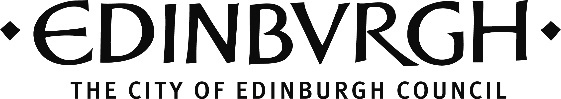 OPPORTUNITIESEdinburgh International Magic Festival: Volunteering OpportunitiesEdinburgh International Magic Festival is back with a mind-blowing programme of shows, events and workshops running from 17 to 31 December 2022. Join them as they bring wonder and fun to the festive season.They are currently recruiting a small team of enthusiastic and dedicated volunteers to support their events as Front of House Stewards, Backstage Assistants and Photographers. Joining their friendly team will get you access to shows and other available opportunities.Everyone is welcome to join their volunteer team.  If you are interested in their programme, want to be part of their festival and have an interest in magic, they would love to hear from you.To register your interest, please fill out this application form https://eu.jotform.com/223053700562345. They have a limited number of positions available, so once these have been filled, the application process will be closed. You must be 18 years or older to apply. The closing date for applications is Friday 2nd December 2022.Volunteers will be asked to cover at least 3 shifts and attend the MagicFest Volunteer Training Session on Sunday 18 December from 10am – 12pm. Please take this into consideration when applying (unless you are only interested in the Photographer role).For further information, visit their webpage https://magicfest.co.uk/get-involved/ or send an email to Ida, Volunteer Coordinator at ida@magicfest.co.uk.FUNDINGBUZZCUT – 2023 Emerging Artist AwardThe BUZZCUT Emerging Artist Award supports artist of any age (18+) with under 3 years professional experience working in Live Art and/or contemporary performance.Background and Objectives of FundBUZZCUT supports artists through funding, advice and mentorship to create a live performance for a professional context, allowing them to increase their ambition and connect to a national network of presenters and supporters for Live Art.  This year they are offering two awards running from May 2023 - May 2024, one in partnership with the Centre for Contemporary Arts and one in partnership with Take Me Somewhere Festival.The Award provides:£1500 Bursary£500 development fund to hire an artist mentor or go and see performance work in national festivalsUp to a weeks Residency in the Centre for Contemporary Arts ‘Creative Lab’ or Take Me Somewhere’s ‘Studio Somewhere’Mentoring from BUZZCUT Team including; network and partnership building, producing, fundraising, career strategy, budget management and the administration tools you need to build & sustain an arts practise.A platform to perform at BUZZCUT Festival in Spring 2024 and attend the upcoming BUZZCUT Festival in Spring 2023.Through discussion with the successful applicant they will support you to find appropriate partners, additional funding and, if appropriate, will create a strategic plan for the future life of the project you develop with them.Who Can Apply and Further InformationThe awards are intended for ‘Emerging Artists’, those who may have done a few projects or gigs but have not received Creative Scotland project funding before (not including COVID emergency grants) and are now interested in leading their first funded development process. This is open to artists who have had careers in other art forms and are interested in experimenting with Live Art, those who have just graduated from a performance degree and looking into experimental practices and also those who have not received any formal education or training in performance.To be eligible:Applicants must be currently based in Scotland.Applicants must have been working professionally in Live Art or contemporary performance for under 3 years* (they interpret ‘working professionally’ as getting paid for your artistic/performance work outside of an education institution).Applicants must not have applied and received Creative Scotland funding for their own creative artistic projects where they have acted as lead artist (not including COVID Emergency support grants).The opportunity is open to artist duos and collectives. This opportunity is not open to those undertaking an Undergraduate or Masters Degree focused on their artistic practice. Students graduating in June 2023 are welcome to apply.If the applicant lives outside of Glasgow, BUZZCUT will be able to support travel and accommodation to perform in Glasgow.BUZZCUT especially welcome applications from d/Deaf and disabled artists. They are more than happy to discuss any access requirements you may have and will shape the opportunity in a way to best support you and your work.Further information on this award can be found via the BUZZCUT website.How to ApplyAn online Application is available via the BUZZCUT website.Wolfson Foundation – Funding for PlacesThe Foundation aims to support excellence in the UK, generally through the funding of capital infrastructure in the fields of science and medicine, heritage, arts and humanities, education, and health and disability.Background and Objectives of FundThe Wolfson Foundation is a grant-making charity that aims to support excellence.  Its funds are generated through an endowment. To date, the Foundation has awarded more than £1 billion (£2 billion in real terms) in grants to projects across the UK.  The main objective of the Foundation is the funding of capital infrastructure in the following areas:Science and medicine.Arts and humanities.Heritage.Education.Health and disability.There are no minimum or maximum levels of grant that can be applied for and the size of the grants varies greatly across different programme areas.  The Foundation will not fund projects where the total cost is below £15,000.  Match funding is required for projects where the total project cost is above £50,000 and should be in place at the point of submission of a Stage 2 application. Match funding may include funds committed by the organisation, funds already received, as well as confirmed pledges. (In the case of the National Lottery Heritage Fund, a round 1 pass is generally accepted as match funding.)  Match funding may include any capital costs, including VAT and professional fees, related to the project. It should not include non-capital costs such as staff costs or other core funding costs.  The following match funding criteria applies:Arts and humanities, science and medicine or health and disability programmes - the Foundation generally requires that at least 25% of the capital costs of the project are raised before submission (unless the project cost is under £50,000).Schools/education programme - where the total cost of the project is above £1 million, 25% match funding is required; if the total project cost is between £50,000 and £1 million, some match funds are required; and if the total project cost is below £50,000, no match funding is required.Who Can Apply and Further InformationApplications are accepted from organisations and educational establishments in the UK which are registered charities or which have charitable status.The Foundation accepts applications from the following types of organisation:Charities working with disability.Charities working in mental health.Charities working with older people.Historic buildings and landscapes.Hospices and palliative care organisations.Places of worship.Libraries and archives.Museums and galleries.Performing arts organisations.Public engagement with science organisations.Secondary schools and sixth form colleges.Special needs schools and colleges.Universities and research institutions.Funding is not available for:Overheads, maintenance costs, VAT and professional fees.Non-specific appeals (including circulars) and endowment funds.Costs of meetings, exhibitions, concerts, expeditions, etc.The purchase of land or existing buildings (including a building's freehold).Grants direct to individuals.Grants through conduit organisations.Film or promotional materials.Salary costs.Running costs, including vehicle fuel and maintenance.Repayment of loans.Projects that have already been completed or will be by the time of award.Projects where the total cost is below £15,000.Community interest companies (CICs).Support and therapy centres (eg cancer support centres, MS therapy centres).Facilities or equipment in hospitals, particularly where it relates to clinical care.Carers' organisations.Respite accommodation and services.Mobility scooters.Air ambulances or helipads.Specific restrictions apply to individual types of place. Applicants are advised check the Wolfson Foundation website to confirm eligibility.The main grants programme provides support for places. These grants are for capital initiatives, ie buildings (new build or refurbishment) and equipment. The Foundation funds a broad range of organisations working across the fields of education, science and medicine, health and disability, heritage and arts and humanities.Health and disability - support is available for:Organisations working with disability. Grants are awarded towards capital projects that encourage independence. The Foundation is particularly interested in projects which focus on training, employment and supported housing, especially when the project aids the transition from children’s services to adults’ services.Organisations focused on mental illness. Grants are awarded towards capital projects with a particular emphasis on projects that focus on training, employment and supported housing.Organisations which provide care and services for older people, particularly if they have a neurodegenerative condition or are isolated. Grants are awarded towards new buildings, refurbishment work and equipment.Hospices and palliative care organisations which provide excellent care to patients and their families. Grants are awarded towards new buildings, refurbishment work and equipment.Schools and colleges for children and young people with special educational needs. Grants are awarded for projects focused on helping pupils to develop skills which would help them to gain employment or live independently after leaving school or college.Heritage, humanities and the arts - support is available for:Organisations managing sites of outstanding historic, architectural and cultural significance and that have a clear emphasis on public access and engagement. Grants are awarded towards conservation and restoration work, interpretation, and education spaces.Libraries and archives caring for nationally significant collections and which have a clear emphasis on public access and engagement. Grants are generally awarded towards collection storage facilities and research, education or interpretation spaces.Museums and galleries undertaking projects to improve the display and interpretation of nationally significant collections for the public. Grants are generally awarded towards refurbishing or creating new galleries and, occasionally, education and learning spaces.Performing arts organisations with an outstanding artistic programme to improve their performance and training facilities. Grants are generally awarded towards refurbishment of artists’ facilities such as dressing rooms or other back stage spaces; refurbishment of auditorium facilities such as seating and rehearsal spaces; teaching and education facilities; and, less often, specialist equipment.Science and medicine - support is available for:Organisations that are in possession of significant scientific or natural history collections to improve public engagement with science through projects related to the history of science. Grants are generally awarded towards refurbishing or creating new galleries and, occasionally, education and learning spaces.Research intensive universities and research institutions. Grants are awarded towards new buildings, refurbishment work and major equipment to enable high quality research. Awards are also made on occasion to support access to university collections held in university-owned museums and research libraries or to improve public engagement with science.Education - support is available for:High-achieving state-funded secondary schools and sixth form colleges to improve the teaching of science, computer science, design & technology, art, languages and performing arts at GCSE and A-Level. Grants are generally awarded towards new builds, refurbishment and technical equipment.Specific criteria applies to the different types of places that are eligible for funding. Applicants are advised to consult the Wolfson Foundation website or contact the funders before applying to check eligibility.The Foundation also provides research and education grants for individuals (bursaries, scholarships, and fellowships), which are generally administered by partner organisations. It does not accept applications for these grants directly.Further details on this fund can be viewed via the Wolfson Foundation’s website.How to ApplyThere are two funding rounds per year and the Foundation operates a two-stage application process.  The deadlines for Stage 1 applications are generally 5 January and 1 July each year but these can vary between specific categories, so applicants are advised to check the Foundation's website before applying.Stage 1 determines whether a project is eligible and applications should be submitted online through the Wolfson Foundation website. Applicants who are successful at stage 1 will be invited to submit a stage 2 application.Art Fund Prize - Museum of the YearThe purpose of The Art Fund Prize for museums and galleries is to recognise and stimulate originality and excellence in museums and galleries in the UK and increase public appreciation and enjoyment of all they have to offer.Background and Objectives of FundThe Art Fund Prize is administered by The Museum Prize, a charitable company created in 2001 by representatives of National Heritage, the Museums Association, The Art Fund, and the Campaign for Museums.  These organisations agreed to put aside award schemes they formerly ran (including National Heritage's Museum of the Year) and lend their support to this single major prize.  From 2003 to 2007, the main funder of the Prize was the Calouste Gulbenkian Foundation UK Branch.  The Art Fund took over sponsorship of the Prize from 2008.  The purpose of The Art Fund Prize (formerly the Gulbenkian Prize) for museums and galleries is to recognise and stimulate originality and excellence in museums and galleries in the UK, and increase public appreciation and enjoyment of all they have to offer.  To mark 120 years of Art Fund supporting museums, the winner's prize money has been increased for 2023 and beyond to £120,000, with £15,000 going to each of the four other finalists, bringing the total prize money to £180,000.  In addition, there is the opportunity to work more broadly with Art Fund during the prize campaign and beyond.Who Can Apply and Further InformationThe Prize is open to all museums and galleries in the United Kingdom. The Trustees normally expect applicants to be participants in the accreditation scheme operated by Arts Council England.  Exceptions will be considered where organisations are in the public sector, or have charitable status, and whose activities are based on the care and interpretation of collections of historical, artistic or scientific interest.  The Trustees' decision on eligibility is final.  Applicants must be open for at least half the week at least six months of the year. Only one entry may be submitted per individual museum or gallery.  Where an organisation operates several museums and galleries, an entry may be submitted for each, but in drawing up the long-list, judges will not select more than one entry from the same multi-site service. Museums can enter in consecutive years but a museum that has won cannot apply for another three years after the year of winning.  Entries may be submitted on behalf of collaborative projects between one or more organisations, but the entrant will be taken to be the lead museum or gallery 'in association with' its partners.Further information on this prize can be viewed via the Art Fund website.How to ApplyApplications for Art Fund Museum of the Year 2023 are open. The deadline for applications is noon on 19 January 2023.  Application forms are available from the Art Fund website.National Lottery Grants for HeritageGrants to support the heritage sector to strengthen its recovery from the coronavirus (COVID-19) in the medium term and to build back for positive change across the UK’s heritage.Background and Objectives of FundThe National Lottery Heritage Fund's five-year Strategic Funding Framework (2019 to 2024) includes the new National Lottery Grants for Heritage funding programme.  The funding will continue to support a broad range of heritage projects and activities, such as industrial sites, castles and historic places of worship, to the stories and memories of communities, and through to public parks, natural landscapes and native wildlife.  Until the end of the 2022-23 financial year, the National Lottery Grants for Heritage will give priority to heritage projects that:Promote inclusion and involve a wider range of people (mandatory outcome)Boost the local economyEncourage skills development and job creationSupport wellbeingCreate better places to live, work and visitImprove the resilience of organisations working in heritageIn addition, projects will need to:Achieve the Fund’s inclusion outcome, involving a wider range of people in heritage.Demonstrate that they are building long-term environmental sustainability into their plans.Three levels of grants are now available:Grants from £3,000 to £10,000Grants from £10,000 to £250,000Grants from £250,000 to £5 million.Applicants must contribute at least 5% of project costs for grants up to £1 million and at least 10% for grants of £1 million or more.Who Can Apply and Further InformationPlease note:Applications from £3,000 to £10,000 will be accepted from not-for-profit organisations and private owners of heritage.Applications from £10,000 to £100,000 will be accepted from not-for-profit organisations, private owners of heritage and partnerships.Applications from £100,000 to £5 million will be accepted from not-for-profit organisations and partnerships led by not-for-profit organisations.As a guide, this includes:Charities, trusts and charitable incorporated organisationsCommunity and voluntary groupsCommunity/parish councilsCommunity interest companiesFaith-based or church organisationsLocal authoritiesOther public sector organisationsPrivate owners of heritage (for example, individuals and commercial organisations).The following are not eligible for funding.  This is not an exhaustive list. Groups should check the guidelines:Operational deficits and emergency costs.Loan repayments.Redundancy costs.Costs that are eligible to be covered by Government support (for example, furlough).Remaining salary costs for staff on furlough not covered by the Government’s Coronavirus Job Retention Scheme, or any additional salary costs above the furloughing cap.Anything that contravenes Government advice on COVID-19.Recoverable VAT.Statutory and/or legal responsibilities.Costs related to promoting the cause or beliefs of political or faith organisations.Costs already covered through emergency support funding.Capital costs including urgent repairs and maintenance activities.Project funding to support a broad range of heritage projects and activities and connect people and communities to the national, regional and local heritage of the UK.  Until the end of the 2022/23 financial year, in response to the COVID-19 pandemic, priority will be given to at least one or more of the following outcomes:A wider range of people will be involved in heritage (mandatory outcome)The funded organisation will be more resilientPeople will have greater wellbeingPeople will have developed skillsThe local area will be a better place to live, work or visitThe local economy will be boostedThe other three outcomes are:Heritage will be in better condition.Heritage will be identified and better explained.People will have learnt about heritage, leading to change in ideas and actions.The priorities for heritage remain:Landscape and nature.Community heritage.The funding can support a broad range of types of activity and cover a wide range of direct project costs. As an example, projects could include:Volunteer expensesTraining costsEvent costs (including room hire, refreshments and equipment)Capital worksRepair and maintenance (revenue)New staff postsProfessional fees (for example, legal costs)Paid training placementsCosts to improve access to heritageActivities to help strengthen the organisationCosts associated with taking on new responsibility for heritage (for example, feasibility studies)Full Cost RecoveryDigital outputsRepair and conservation.Further details on this fund can be viewed via the National Lottery Heritage Fund website.How to ApplyAll relevant document relating to priorities, application guidance, help notes and revised outcomes are available from the NLHF website. Applicants should read these documents before starting the application process.  Applications are submitted via the online portal on the NLHF website.  There are no deadlines for grants under £250,000. Decisions are usually conveyed within eight weeks of receipt of application and all correct supporting document.  The next deadline for applications exceeding £250,000 is noon on 23 February 2023, with decisions by the end of June 2023.  Applicants can contact the local office (email: scotlandcontact@heritagefund.org.uk) – Tel No: 0131 376 0033 for further guidance.Intermission Short Film Fund - Production FundGrants are available to UK-based filmmakers to support the production of short films of up to 20 minutes length.Background and Objectives of FundThe Production Fund is provided by Intermission Film as part of its Short Film Fund programme.  The funding is intended to support the work of filmmakers with a demonstrable commitment to a career in filmmaking, who will benefit from production support at this point in their career.  The 2023 programme will award two filmmakers £10,000 each together with development and editorial support from the Intermission team.  All films must be completed by 1 September 2023 and will be screened for the first time at a screening hosted by Intermission.  Where a film's total budget exceeds £10,000, the applicant must provide the remaining amount from other sources.Who Can Apply and Further InformationApplications will be accepted from emerging UK-based filmmakers who have already made at least one short film, or have equivalent, demonstrable experience in another medium, such as theatre or music.  Applications will also be accepted from those who have commercially produced video in the place of narrative work.  For projects to be eligible, both the director and the producer need to be based in the UK.  Applications for music videos and commercial/branded projects are ineligible.  Grants may be used solely on the costs of production and may not be used for development.  Short films of up to 20 minutes in length are eligible for support. There is no minimum length requirement.  The full rights to the film remain with the director and the producer of the film.Further information on this fund can be viewed via the Intermission Film website.How to ApplyGuidance notes and the online application form can be found on the Intermission Film website.  Filmmakers will be notified of a decision by the end of February 2023.Intermission Short Film Fund - Finishing FundA package of professional support is available to UK-based filmmakers to facilitate the post-production of new films.Background and Objectives of FundThe Finishing Fund is provided by Intermission Film as part of its Short Film Fund programme.  The package of support is intended to deliver finishing materials of the highest quality to film projects that are close to completion. Intermission seeks to support films in all genres including non-fiction.  Intermission will typically support two films per year through the Finishing Fund.  The package provided by Intermission includes on and offline editing, MGFX (if required) and a poster. Intermission will also provide post-production sound facilities through their partners.  Completed films will be screened at one of Intermission's yearly industry screenings.Who Can Apply and Further InformationApplications will be accepted from UK-based filmmakers.  Films submitted to the fund must be complete or near shooting/completion and must have full production funding in place.  Applications for music videos and commercial/branded projects are ineligible.  The post-production package includes on and offline edit, sound mix, MGFX (if required) and a poster.Further information on this fund can be viewed via the Intermission Film website.How to ApplyApplications may be made at any time. Successful filmmaking teams who apply to the fund will have their project finished within three months of their application being granted.  Shortlisted projects may be required to submit rushes before a final decision is made. These will be dealt with in the strictest of confidence by the Intermission team.  Guidance notes and the online application form can be found on the Intermission Film website.Jonathan Ruffer Curatorial GrantsGrants to help curators from museums, large and small, to undertake collection and exhibition research projects within the UK or anywhere in the world.Background and Objectives of FundThe Jonathan Ruffer Curatorial Grants have been established through the auspices of Jonathan Ruffer and Anthony Mould, who share with the Art Fund a belief in the importance of nurturing curatorial skills and supporting serious research.  The aim of the grants is to help curators from museums large and small undertake collection and exhibition research projects within the UK or anywhere in the world.  The programme aim to help sustain and promote curatorial development and collections-based research through making grants to individuals. In addition, in all its grant-making, the Art Fund is committed to delivering public benefit, and it achieves this through supporting the development of museum collections so they are well presented and readily available for the public to appreciate and enjoy.  The Art Fund will allocate £75,000 annually through this fund.  There are two categories of grant:Grants of between £200 - £2,000Grants of between £2,001 and above. Only in exceptional circumstances will a grant of more than £5,000 be approved.Who Can Apply and Further InformationThe programme is open to curators and other museum professionals, including researchers and academics, who are:employed by or working in partnership with museums and galleries that hold at least provisional accreditation, or with arts organisations which have charitable status and regularly programme exhibitions.Applicants not based in a museum or gallery are asked to provide a letter of support from a fully or provisionally accredited public collection.  The Fund can consider applications from more than one applicant and recognise that activities such as research for exhibition development can benefit from collaborative trips, particularly with colleagues across departments. However, they are unlikely to consider applications with more than three joint applicants.The Art Fund will not normally consider funding:Purchase or hire of equipment – eg computers or related hardware, or camerasPhotographic costsReproduction/copyright costsFirst-class travelResearch projects being undertaken by undergraduate or postgraduate university students.Applications may include requests to support:Travel and accommodation for research trips and conferencesMuseum and exhibition visitsTraining courses and programmes of studyOther kinds of activity where a strong case can be made for its contribution to the development of curatorial skills and collections-based research projects.Further details on this fund can be viewed via the Art Fund website.How to ApplyFor grants of £200 - £2,000 there are no fixed deadlines for applications. Applications will be assessed in an eight week turnaround.  For grants of £2,001 and above there are two deadlines per year. The current deadline is 22 September 2021.  Applicants are advised to contact the Programmes Manager to discuss the application before applying (Nancy Saul - nsaul@artfund.org).  Applicants must be registered on the Art Fund's online portal to submit an application form.Foyle Foundation Small Grants SchemeGrants are available to smaller charities registered and operating in the UK for projects that will make a significant impact on their work.Background and Objectives of FundThe Foyle Foundation is an independent grant-making trust that distributes grants to UK charities. Since it became operational in November 2001, the Foundation has disbursed more than £91.5 million in grants.  The Foundation supports charities in three main areas:Main Grants Scheme, supporting charities whose core work covers arts and learning.The Foyle School Library Scheme.Small Grants Scheme, supporting charities in all fields with a turnover of less than £150,000 per annum.The Small Grants Scheme is provided by the Foyle Foundation to support smaller, grass-roots and local charities in the UK with projects that have the potential to make a significant difference to their work.  This is a highly competitive scheme, and the Trust receives many more applications than it is able to fund.  Grants of between £2,000 and £10,000 are available for 12 months.  Grants can be used for core costs or essential equipment.Who Can Apply and Further InformationUK charities that have an annual turnover of less than £150,000 are eligible to apply. Priority will be given to charities that are working at grass roots and local community level.  Eligible organisations must be able to show how a grant will make a significant difference to their current work and must illustrate ongoing financial viability over the twelve months from the date of their application.  For example, applications should demonstrate:The impact of coronavirus/COVID-19 on the charity to-date.If the charity has reduced staff and other costs or cut back normal services.The impact on the charity's volunteers (if applicable).Which services the charity is providing and to whom and by what means.What the charity's contingencies or fallback position will be if further disruptions to operations occur.The income the charity has raised to date for the current year.The current shortfall for the year and how this can be met.Whether the charity is able to access any local government, public agency or lottery funding.The details of any other funding sources being applied for by the charity.Funding is not available for the following:Individuals.Charities with an annual turnover of more than £150,000.Larger or national charities.School PTAs and Friends of groups.Retrospective costs.Requests for building-related costs if the lease is for less than 10 years.Grant-making charities.Feasibility studies.The Foundation is unlikely to support newly set up charities without a track record or charities that have built up considerable unrestricted reserves.Eligible ExpenditureOne-year grants are available for core costs, projects, essential equipment, or building projects.  The Foundation's priority will be to support local charities still active in their communities that are currently delivering services to the young, vulnerable, elderly, disadvantaged or the general community.  If applying for funding towards a capital project, applicants should apply towards the end of their fundraising campaign, when the majority of funding has been raised and they have an estimated start date for the works. The Foundation is unlikely to consider a request if the lease is less than 10 years. If the application is successful, the pledged grant offer is only valid for 12 months.  Applicants must show how any grant will make a significant difference to their current work and must be able to demonstrate ongoing financial viability over the next 12 months.Further details on this fund can be viewed via the Foyle Foundation website.How to ApplyApplications can be made at any time.  Applications should be made online via the link on the Foundation's website.Black Artists GrantA grant given to a black artist in the UK to use in whatever way they want.Background and Objectives of FundThe Black Artists Grant is funded by Creative Debuts and is given out monthly to a black artist in the UK.  This grant has been set up because black artists are systematically under-supported by the art world; by institutions, curators, the artist-led scene, major and minor funding bodies, the market, art schools and by audiences too.  The aim of the grant is to provide black artists with a 'no-strings attached' financial award to use in whatever way they choose.  The grant is for £500.Who Can Apply and Further InformationApplicants must be a black artist in the UK.  There is no age limit.  Further details on this fund can be viewed via the Creative Debuts website.How to ApplyThere is no deadline as this is a monthly rolling grant.  Applications can made by completing the online form available on the Creative Debuts website.Architectural Heritage Fund (AHF) - Project Development GrantsGrants are available for not-for-profit organisations in Scotland, England, Wales and Northern Ireland to cover some of the costs of developing and coordinating a building project and taking it towards the start of work on site.Background and Objectives of FundThe AHF is an independent charity that was established to encourage and support the work of organisations dedicated to the preservation and renewal of buildings of architectural and historic significance which have failed to find a viable re-use on the open market.  The Project Development Grant (PDG) scheme is intended to assist an organisation to cover some of the costs of developing and coordinating a project and taking it towards the start of work on site. This could include, for example, developing the technical and design details, additional support to build the capacity of the organisation by employing or contracting a project manager, refining the business plan, building community engagement and preparing funding bids.  Projects must involve:A change of primary use and/or a change of ownership.An historic building ie listed, or unlisted but in a Conservation area, and/or highly valued by the local community for its historic interest.The following grants are available:Up to £100,000 for projects in England (up to 90% of the cost of the work).Up to £40,000 for projects in Scotland (up to 50% of the cost of the work).Up to £20,000 for projects in Wales (up to 100% of the cost of the work).Up to £15,000 for projects in Northern Ireland (up to 50% of the cost of the work).Applicants are generally expected to cover at least 50% of the cost of the work.Who Can Apply and Further InformationTo apply for a grant, organisations must be a formally constituted and incorporated charity or social enterprise whose members have limited liability. This scheme is open to applicants in Scotland, England, Wales and Northern Ireland.  This includes:Charitable Incorporated Organisations (CIOs).Charitable Companies Limited by Guarantee.Not-for-private-profit Companies Limited by Guarantee.Community Interest Companies (CICs) Limited by Guarantee.Charitable Community Benefit SocietiesCommunity Benefit Societies.Parish and Town Councils; Community Councils (in Scotland and Wales).Funding is not available for the following:Private individuals.Unincorporated trusts or associations.Local authorities and other public sector bodies.Universities, colleges and other mainstream educational institutions including independent schools.For profit companies, unless in a partnership led by a not-for-profit organisation.Churches or other places of worship, where the building will remain in use primarily as a place of religious worship.Organisations established primarily for the benefit of their members (e.g. co-operative societies).Organisations with fewer than three Trustees or Directors who are not spouses or partners or otherwise related to each other.Limited liability partnerships.Work that has started before a decision to award a grant.Repair costs that are not part of a larger scheme to find a new sustainable use.Ongoing maintenance costs.All applications must concern projects that have recently involved or will result in a change of ownership and/or a change of use. The development work should enable the organisation to make measurable progress towards the goal of acquiring a historic building and/or adapting it for a new use.  To qualify for a Project Development Grant, applicants must be able to show that the project proposal is broadly viable. Applicants that have not completed a Project Viability Appraisal funded by AHF will need to provide details of the work carried out to test the viability of the plans - this could include an Options Appraisal, business plan or other documents. In assessing the application, AHF will consider how likely it is that the project will be able to attract the capital funding required. At this stage AHF will also need to be convinced that the proposal will be sympathetic to and not harm the historic character of the building. AHF will need to see evidence that the organisation has sought appropriate advice, including from conservation-accredited professionals, and that there is no reason in principle why planning permission and listed building consent would not be granted.Grants are for project development costs only and not for on-site capital works. Funding is available for any work that is essential for taking the project forward towards the goal of revitalising a historic building. Applicants must explain how a particular piece of work or activity will enable this. Examples include:Employment of a project co-ordinator, either someone appointed externally on a consultancy basis or an existing employee(s) working additional hours or on this specific project.Fees for consultants needed to help progress the organisation's plans, such as architect, quantity surveyor, structural engineer, mechanical and electrical engineer.Property valuation by a RICS registered valuer.Fundraising consultants.Business planning consultants.Costs associated with developing a bid to the Heritage Lottery Fund or other capital funders, such as Activity Plan, Training Plan, Conservation Management Plan.Costs of community engagement work, such as pop-up events, consultations.Legal costs where this is critical in establishing ownership or the viability of proposed uses, such as advice on restrictive covenants, or for advice on governance, such as to develop the organisation's constitutional model to best enable it to take the project forward.VAT costs that cannot be reclaimed.Organisation's overheads/administration costs.Costs associated with converting an existing charity or social enterprise into a Community Benefit Society.AHF will assess whether the grant application in each of the following categories:Potential for positive social and environmental change - A change of use and/or change of ownership is proposed, or the building has recently been acquired. With a new use or by being brought into community ownership, the building and the vision for it must have the potential to increase the vitality of the place eg increasing footfall, extending the hours when social and economic activity is taking place, creating a new offer for residents or visitors. AHF want to see that projects have potential to deliver both economic and social outcomes, using or from a heritage asset. This can include job and business creation, plus floor space brought back into use. Social potential can include an increase in volunteering, people developing new skills, increased pride of place, and improved wellbeing. Priority will be given to projects that demonstrate the potential to have positive impact in disadvantaged areas, such as urban communities experiencing structural economic decline, or isolated rural communities experiencing poor access to services. Evidence of strong community involvement and support, and the potential environmental impacts are important.Ownership and Organisational Capacity - organisations should own, or be intending to acquire, or hold a long lease on, the building. The lease (existing or proposed) should have at least 25 years left to run following project completion. In some cases, and where meanwhile uses are planned in preparing a longer term proposal, projects with a shorter lease may be considered. Applicants in this position should discuss this with the AHF before applying.Heritage value - the building should be of special architectural or historic interest and proposals should be heritage-led. It will be nationally listed, or if it is unlisted, there must be a strong case made for its heritage value to local people. If located within a conservation area it must be shown that the building makes a positive contribution to the character and appearance of the conservation area. Priority is given to buildings that are 'at risk’ and evidence of this such as being listed on the appropriate 'at risk' register, or an explanation as to the nature of the threat, which could be economic or physical.Financial need - applications that can show wider financial support in the form of some match funding are prioritised, as it demonstrates a wider commitment to the project and a willingness to share some of the risk. Local community fundraising can help generate community awareness and support. Applications need to be clear as to why grant funding is needed as opposed to other sources of fundraising.Why now? - how the funding would help move the project forward, ie it could help the organisation achieve a project milestone such as acquiring a building, creating a business plan, developing detailed designs or submitting a funding bid. Is the funding necessary at this time? What difference will it make? Any time constraints such as match funding deadlines or other restrictions must be made clear in the application.Further details on this fund can be viewed via the AHF website.How to ApplyApplications from organisations in Scotland can be submitted with the following deadline:Grants of up to £15,000 at any time, with decisions being made in six to eight weeks.Grants of more than £15,000 - 9 January 2023.Detailed guidance notes and applications forms are available on the AHF website. Applicants must initially complete the online enquiry form to establish their eligibility.Tasgadh - Small Grants for Traditional Arts (Scotland)Support for traditional artists and organisations in Scotland to create, perform, tour and showcase work.Background and Objectives of FundFunding is provided by Creative Scotland and managed by Feisean nan Gaidheal, an organisation which supports the development of community-based Gaelic arts tuition festivals throughout Scotland.  Devolved from Creative Scotland, Tasgadh is managed by Feisean nan Gaidheal and open to organisations and individuals. Tasgadh is designed to provide support for traditional artists and organisations to create, perform, tour and showcase work.  An allocation of £31,500 is available for the funding of small traditional arts projects. Applicants can apply for an award of between £250 and £1,000.  Applicants must provide 10% match funding. This can take the form of ticket sales, partnership income from another source or the applicant's own contribution.Who Can Apply and Further InformationIndividuals (over 18), groups and organisations either based in Scotland, or undertaking work in Scotland, can apply for funding. Applicants must be able to demonstrate a positive track record in and/or professional commitment to one or more of the traditional art forms:Scottish Traditional Dance.Scottish Traditional Music.Scottish Traditional Storytelling.Applicants should consider the part their project will play in helping to explore, realise and develop their creative potential, and enrich Scotland's reputation as a distinctive creative nation connected to the world.Interested parties should note the following restrictions:The fund cannot support the purchase of equipment and cannot be used to match other Creative Scotland funds.Funding cannot be used to match other Creative Scotland funds.Funding cannot be used to support album or EP recording projects with the potential to be self-funding. However, recordings may be considered if they are for promotional purposes and will not be sold.Film and/or video projects will not be funded unless the traditional arts element is clearly defined.Funding should be used to provide support for traditional artists and organisations to create, perform, tour and showcase work. The fund can also support professional development projects.Further details on this fund can be viewed via the Fèisean nan Gàidheal website.How to ApplyGuidelines and an application form can be downloaded from the Fèisean nan Gàidheal website.  Applicants should submit a balanced budget matching expenditure, which should include the anticipated contribution from Tasgadh.  Applicants should also give details of matching funds and evidence of 10% generated income.  Generated income may take the form of ticket sales, partnership income from other sources or the applicant's personal contribution.  Successful applicants will be notified in writing around four weeks after the submission deadline. They will receive an offer letter detailing how the funding will be paid, as well as any conditions that are attached to the award.  Unsuccessful applicants will be given written feedback regarding their application, giving reasons for this decision. It is expected that there will be a large volume of applicants and so any additional feedback will not be provided beyond this.  An end-of-project report should be submitted within a two-month period of the project ending. Some projects may be evaluated in order to ensure that they are being implemented according to plan. Some completed projects may be used as online case studies, illustrating the type of projects that can be funded.Film and TV Charity - Stop-gap GrantsOne-off grants are available to individuals in financial need who work behind the scenes in film and TV in the UK.Background and Objectives of FundStop-gap grants are provided by the Film and TV Charity to support individuals working in UK film, TV and cinema who are in financial need.  The funding is intended to support individuals working in UK film, TV and cinema who are in financial need or unable to access a career opportunity due to lack of financial capital.  Grants of up to £750 are available.Who Can Apply and Further InformationApplicants must have been in paid or funded film and TV industry work for at least 40 days in the last two years or have worked at least two years in film and TV and are seeking funding to return to work after a career break.  Grants can be used for, but are not limited to, travel, childcare, medical costs, essential household goods, essential repairs to home or equipment.Further information on this fund can be viewed via the Film+TV Charity website.How to ApplyApplications may be made at any time.  Guidance notes and the online application form can be found on the Film+TV Charity website.  The Astor FoundationGrant for registered charities in the UK undertaking a variety of charitable activities.Background and Objectives of FundThe Astor Foundation provides grants for registered charities in the UK.  The primary object of the Foundation is medical research, favouring research on a broad front rather than in specialised fields. For guidance, this may include general medical equipment or equipment for use in research or grants to cover travelling and subsistence expenses for doctors and students studying abroad.  In general, the Foundation gives preference to giving assistance with the launching and initial stages of new projects and filling in gaps/shortfalls.  In addition to its medical connection, historically the Foundation has also supported initiatives for the following:Children and youth groups.The disabled.The countryside.The arts.Sport.Carers groups.Animal welfare.Grants are generally between £250 and £1,500.Who Can Apply and Further InformationGrants are only available to registered charities in the UK.  Grants are not available for salaries.  How to ApplyApplications should be in writing to the secretary and must include accounts and an annual report if available.  The Trustees meet twice yearly, usually in October and April.  If an appeal arrives too late for one meeting it will automatically be carried over for consideration at the following meeting. An acknowledgement will be sent on receipt of an appeal. No further communication will be entered into unless the Trustees raise any queries regarding the appeal, or unless the appeal is subsequently successful.  Usually, applications received by the end of February will be in time for consideration at the spring meeting, and applications received by the end of August will be in time for consideration at the autumn meeting.  For further information on how to obtain this fund, please contact the following:Trust SecretaryAstor FoundationPO BOX 168BidefordEX39 6WBTel: 07901 737488Email: astor.foundation@gmail.com Maximum value:£1,500Application deadline:23/12/2022Maximum value:DiscretionaryApplication deadline:05/01/2023Maximum value:£15,000Application deadline:19/01/2023Maximum value:£5,000,000Application deadline:23/02/2023Maximum value:£10,000Application deadline:20/12/2022Maximum value:DiscretionaryApplication deadline:None specifiedMaximum value:£5,000Application deadline:None specifiedMaximum value:£10,000Application deadline:None specifiedMaximum value:£500Application deadline:None specifiedMaximum value:£40,000Application deadline:09/01/2023Maximum value:£1,000Application deadline:20/01/2023Maximum value:£750Application deadline:None specifiedMaximum value:£1,500Application deadline:None specified